АДМИНИСТРАЦИЯСалбинского  сельсовета  Ермаковского  района  Красноярского  края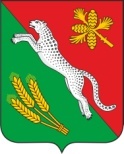 ________________________________________________________________662831, Красноярский край, Ермаковский район село Салба ул. Центральная д. 18, тел. 8 (39138) 34-4-19, 34-4-23ПОСТАНОВЛЕНИЕ10.01.2023 г.  							№  4 - ПОб утверждении плана мероприятий по  предупреждению ЧС   на 2022 год  на территории  Салбинского  сельсовета. В соответствии с Федеральным Законом от 21.12.1994 № 69-ФЗ «О пожарной безопасности», от 06.10.2003 года № 131-ФЗ «Об общих принципах организации местного самоуправления в Российской Федерации» ПОСТАНОВЛЯЮ:1.  Утвердить  ПЛАН  мероприятий по предупреждению чрезвычайных ситуаций2023 года (приложение № 1).2.  Контроль над исполнением настоящего постановления оставляю за собой.3.  Постановление  подлежит  обнародованию  (опубликованию).Глава  Салбинского  сельсовета					Г.В.  ШпенёваПриложение № 1 к постановлению № 4 – п от 10.01.2023 г.ПЛАНмероприятий по предупреждению  чрезвычайных ситуаций на  2023 год.Основные мероприятиясрок исполненияИсполнители1. Организовать работу оперативной группыВ  период  ЧСАдминистрация  Салбинского  сельсовета2.Проведение сходов,  подворовые обходы , проведение инструктажей, выдача памяток под роспись  по  обеспечению пожарной безопасности, электробезопасности,  безопасности на водных  объектах  и др.ЕжемесячноАдминистрация  Салбинского  сельсовета3.Обновлять  пропагандисткие материалы по противопожарной  тематике, по безопасности в быту, по противодействию  терроризму  и  экстремизму  на досках объявлений в населенных пунктах.ЕжемесячноАдминистрация  Салбинского  сельсовета4.Определить необходимые финансовые и материальные ресурсы для проведения  аварийно-спасателных  работ в угрожаемый период.До 01.05.2023.Администрация  Салбинского  сельсовета5.Проверить состояние готовности местных средств экстренного оповещения населения,  средств связи. (телефоны, сирены)До 01.03.2023Администрация  Салбинского  сельсовета6.Уточнить планы экстренной эвакуации людей, животных, материальных ценностей с  пожароопасной территории.До 01.04.2023Администрация  Салбинского  сельсовета7Обеспечить исправное состояние  гидрантов и  наличия подручных средств для пожаротушения в  учреждениях поселенияпостоянноАдминистрация  Салбинского  сельсовета8 Обеспечить очистку территории поселения от мусораВ течении года.Администрация  Салбинского  сельсовета9 Обследование  (обновление – при необходимости) минерализованные противопожарные полосыДо 15.05.23 г .Администрация  Салбинского  сельсовета10 Ввести в случае осложнения обстановки с лесными пожарами ограничение въезда населения в лесную зону  По обстановкеАдминистрация  Салбинского  сельсовета11Обеспечить постоянную готовность  водоисточников для целей пожаротушения, проездов, подъездов к водоисточникам.В течении годаАдминистрация  Салбинского  сельсовета12Запретить стихийные пожоги сухой травы, мусора в жилых районах, выжигание сенокосных участков, стерни пожнивных остатков на землях сельскохозяйственного назначения, в полосах отвода автомобильных дорог и на частных территориях.В течении периодаАдминистрация  Салбинского  сельсовета13Организовать обучение населения мерам пожарной безопасности, в том  числе через  средства массовой информацииВ течении годаАдминистрация  Салбинского  сельсовета14Организовать привлечение жителей поселения к тушению возникших пожаров подручными средствамиВ период ЧСАдминистрация  Салбинского  сельсовета15Выявлять виновных лиц, допустивших любые загорания для привлечения их к административной ответственности.В течении периодаАдминистрация  Салбинского  сельсовета16Организовать патрулирование В течении периодаАдминистрация  Салбинского  сельсовета